Character Awards     Create an award for each of the main characters based on their actions in the novel. One might be awarded “most courageous” for fighting peer pressure, another might be awarded “wisest” for the guidance he or she gave other characters. For each award, write a paragraph that explains why this character deserves this award and attach it to this page.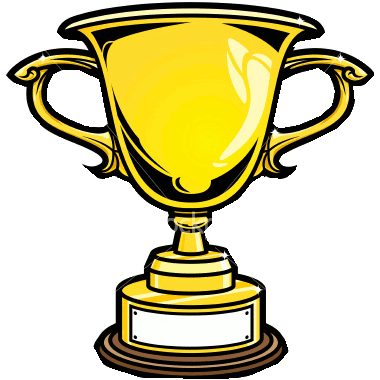 